Thesis Title (Font: Times New Roman, Size: 18)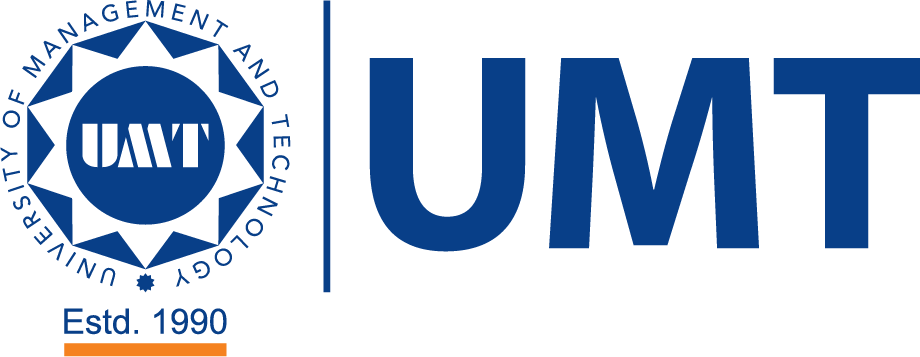 Name of the StudentStudent IDSupervisor’s Name Department of English and Literary Studies School of Liberal ArtsUniversity of Management and Technology, LahoreYearThesis TitleName of the StudentStudent IDSupervisor’s Name A thesis submitted in partial fulfillment of the requirements for the degree of Doctor of Philosophy in English (Literature)ToDepartment of English and Literary Studies School of Liberal ArtsUniversity of Management and Technology, LahoreYearAcceptance of Viva Voce CommitteeCopyright ©2023 All rights reserved. No part of this thesis may be reproduced, distributed, or transmitted in any form or by any means, including photocopying, recording, or other electronic or mechanical apparatuses, without the prior written authorisation of the researcher, aside from where permissible by Pakistan’s copyright law. Similarity ReportDeclarationAcknowledgmentTable of ContentDeclaration ……………………………………………………………………………..…………… viAcknowledgment……………………………………………………………………………………. viiTable of Contents …………………………………………………………………………………… viiiAbstract ………………………………………………………………………………………………. ixChapter – 1: Introduction                                                                                                                                 1Background / Motivation for the Study ..…………………………………..………..  1Abstract Keywords: